Central Services  Architecture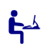 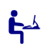 A country connects to FTPStore server by using a confidential and mutually authenticated protocol (SFTP), upload the TSL file in their home directory (private side)On the server runs a scripts  that:Gets by ftp the TSL files and configuration  file from FTPStore from each usersCreates the users file system structure to be checkCheck some parts and if all checks are OK, the TSL files will be uploaded from the users structure file system into the webserver structure. Puts by ftp the TSL files into the public webserver and the TSL files are ready for download. During this process, an audit log is produced and saved.In order to download the file, each NCP node needs to run TSL Sync, which will read the TSL and update the internal configurations, writing an audit trail.